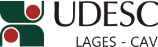 ALTERA OS TERMOS DA PORTARIA 122/2015/CAV.O Diretor Geral do Centro de Ciências Agroveterinárias, no uso de suas atribuições, RESOLVE:1 – Alterar os termos da Portaria 122/2015/CAV, de 23/06/2015, que designou Banca Examinadora ao Concurso Público 01/2015/CAV para a área de Diagnóstico por Imagem e Anatomia e Fisiologia dos Animais Domésticos, quanto à composição da mesma, que passará a ser conforme segue abaixo, mantido os demais itens:Prof. João Fert NetoDiretor Geral do CAV/UDESCPORTARIA INTERNA DO CAV Nº 166/2015, de 09/07/2015FunçãoNomeUniversidadePresidenteDrª. Ana Karina Couto HackCAV/UDESCMembroDr. Antonio Carlos Cunha Lacreta JúniorUFLAMembroDrª. Caterina MuramotoUFBASuplenteDrª. Letícia Andreza YonezawaCAV/UDESC